MINISTÉRIO DA DEFESAEXÉRCITO BRASILEIROSECRETARIA DE ECONOMIA E FINANÇAS(Contadoria Geral/1841)AVISO DE COTAÇÃO ELETRÔNICA N° 13/2018CONDIÇÕES GERAIS DA CONTRATAÇÃOTorna-se público, para conhecimento dos interessados, que o Comando do Exército Brasileiro, por meio da Subseção de Licitações e Contratos da Secretaria de Economia e Finanças - SEF, sediada no SMU na Avenida do Exército – QGEx – Bloco I, 2° andar – CEP: 70630-904, realizará COTAÇÃO ELETRÔNICA, do tipo menor preço, que se regerá por este instrumento, e pela legislação pertinente, em especial pela Portaria nº 306, de 13 de dezembro de 2001, do Ministério do Planejamento e Orçamento e Gestão, e Lei nº 8.666, de 21 de junho de 1993, atualizações e demais legislação correlata. Data da sessão: 03/04/2018Horário: 08:00hsTérmino da sessão: 05/04/2018Horário: 16:00hsLocal: Portal de Compras do Governo Federal – www.comprasgovernamentais.gov.br.OBJETO 1.1 presente cotação eletrônica tem por objeto a aquisição de materiais de consumo (pás de desfibrilação, cadeados, fita de rotuladora, rodas de carrinho de mão, rodas de carrinho de carga e rolos de fita PVC), para atender as necessidades da Secretaria de Economia e Finanças - SEF e Organizações Militares Diretamente Subordinadas - OMDS, no valor total de R$ 2.269,98 (dois mil duzentos e sessenta e nove reais e noventa e oito centavos), conforme descrição a seguir:Hd  1.2 O valor total previsto para esta Cotação Eletrônica é de R$ 2.269,98 (dois mil duzentos e sessenta e nove reais e noventa e oito centavos).2. JUSTIFICATIVAA aquisição dos itens visa a atender pedido do almoxarifado para reparo dos carrinhos de transporte e de mão, que se encontram indisponíveis. Visa, também, à aquisição de fita para rotuladora do Gabinete do Secretário, conforme requisição daquela Seção, bem como as fitas de PVC serão utilizadas para identificação das portas de vidro do Bloco I.3. FUNDAMENTO LEGAL As contratações realizadas pelo Sistema de Cotação Eletrônica de Preços enquadram-se, como dispensa de licitação, por limite de valor, nos termos do inciso II do Art. 24 da Lei nº 8.666/1993 e na Portaria nº 306, de 13/12/2001.4. DA FONTE RECURSO PARA A DESPESA 	5. CONDIÇÕES DE PARTICIPAÇÃO 5.1. Poderão participar de cotações eletrônicas de preços, os fornecedores que solicitarem seu credenciamento prévio junto ao Órgão Promotor da Cotação Eletrônica. 5.2. É vedada a participação de consórcios e de empresas impedidas de licitar e/ou contratar com a Administração Pública, na forma estabelecida em lei. 6. ENVIO DE PROPOSTAS E LANCES O envio de propostas e lances deverá ocorrer, exclusivamente, por meio eletrônico, pela Internet, no endereço eletrônico www.comprasnet.gov.br – Portal de Compras do Governo Federal – Comprasnet, vedada sua remessa em papel. 7. COTAÇÃO ELETRÔNICA 7.1. A cotação eletrônica será conduzida no endereço eletrônico www.comprasnet.gov.br, em data, horário e condições estabelecidos no Pedido de Cotação Eletrônica de Preços, de acordo com as "Instruções Gerais e Procedimentos para Utilização do Sistema de Cotação Eletrônica de Preços" e com as demais normas contidas neste instrumento. 7.2. Para participar da cotação eletrônica, o fornecedor deverá digitar seu CNPJ e senha de acesso ao Sistema e assinalar, em campo próprio, a inexistência de fato impeditivo para licitar e/ou contratar com a Secretaria de Economia e Finanças (SEF), ou com toda a Administração Pública, e o pleno conhecimento e aceitação das regras de que trata o subitem anterior. 7.3. A cotação de preços, bem como os lances subsequentes deverão ser registrados, em reais, para o item, com validade de 30 dias. 7.4. Será considerado vencedor da cotação eletrônica aquele que apresentar, durante o período da cotação, o lance de menor valor sendo-lhe adjudicado o objeto, desde que atenda as respectivas especificações. 7.5. Apresentar as documentações de regularidade junto ao INSS, FGTS, Receita Federal, CNDT, Declaração que não emprega menor e a Declaração de inexistência de fatos impeditivos, para fins de adjudicação. 7.6. A SEF poderá anular ou cancelar a cotação eletrônica, total ou parcialmente, sem que disso resulte, para o proponente, direito a qualquer indenização ou reclamação.8. CONTRATAÇÃO8.1 As contratações oriundas das cotações eletrônicas serão formalizadas pela emissão de Nota de Empenho que será comunicada ao adjudicatário.8.2 As obrigações recíprocas entre a Contratada e a SEF correspondem ao estabelecido nas presentes Condições Gerais da Contratação, seus anexos e no Pedido de Cotação Eletrônica de Preços.8.3 Em caso de manifestação de desistência do fornecedor, fica caracterizado o descumprimento total da obrigação assumida, consoante o estabelecido no Art. 81 da Lei n° 8.666/1993, sujeitando-o às penalidades legalmente estabelecidas.8.4 A eventual rescisão do ajuste se dará nas hipóteses previstas na Lei n° 8.666/1993, não cabendo, à Contratada, direito a qualquer indenização.9. RESCISÃOConstituem motivos para a rescisão do contrato os casos previstos no Art. 78 e Incisos da Lei N.º 8.666/93 e suas alterações, devendo haver o reconhecimento dos direitos da Administração, em caso de rescisão administrativa prevista no art. 77 de Lei nº 8.666/93.10. LOCAL DE ENTREGAOs materiais deverão ser entregues na Avenida do Exército, s/nº, SMU, QGEx, Bloco I, subsolo, CEP 70630-904, Brasília-DF, no Almoxarifado da SEF.11. DO PRAZO E DAS CONDIÇÕES DE ENTREGA DOS MATERIAIS 11.1 A empresa deverá realizar a entrega dos materiais na Avenida do Exército, s/nº, SMU, QGEx, Bloco I, subsolo, almoxarifado da SEF, Brasília – DF, no prazo máximo de 10 (dez) dias corridos, contados a partir da retirada/recebimento da nota de empenho pela contratada;11.2. A entrega do bem deverá ser atestada pelo Almoxarifado/SEF, que aferirá a sua conformidade com as especificações constantes do Pedido; 11.3. O responsável pelo Almoxarifado/SEF, designado para acompanhar a entrega do objeto, formalizará o seu recebimento na própria nota fiscal e/ou fatura correspondente, no prazo máximo de dois dias úteis contados da data da entrega do objeto, pela Contratada. 11.4. A Contratada se obriga a efetuar a qualquer tempo, a substituição de material rejeitado, se este apresentar defeito de fabricação ou divergência relativas as especificações constantes do pedido de Cotação Eletrônica de Preços, independentemente da quantidade rejeitada.  11.5 Os materiais serão rejeitados caso não estejam em conformidade com as descrições previstas neste instrumento.12. SANÇÕES PARA O CASO DE INADIMPLEMENTO 12.1. Se a Contratada inadimplir as obrigações assumidas, no todo ou em parte, ficará sujeita às sanções previstas nos Arts. 86 e 87 da Lei nº 8.666/1993 e ao pagamento de multa nos seguintes termos: a) pelo atraso na entrega do material ou instalação do equipamento em relação ao prazo estipulado: 1% (um por cento) do valor do material não entregue, por dia decorrido, até o limite de 10% (dez por cento) do valor do material; b) pela recusa em efetuar o fornecimento e/ou pela não entrega do material, caracterizada em dez dias após o vencimento do prazo de entrega estipulado: 10% (dez por cento) do valor do material; c) pela demora em substituir o material rejeitado, a contar do segundo dia da data da notificação da rejeição: 2% (dois por cento) do valor do material recusado, por dia decorrido; d) pela recusa da Contratada em substituir o material rejeitado, entendendo-se como recusa a substituição não efetivada nos cinco dias que se seguirem à data da rejeição: 10% (dez por cento) do valor do material rejeitado; 12.2. As multas estabelecidas no subitem anterior podem ser aplicadas isolada ou cumulativamente, ficando o seu total limitado a 10% (dez por cento) do valor contratado, sem prejuízo de perdas e danos cabíveis. 12.3. As importâncias relativas a multas serão descontadas do pagamento porventura devido à Contratada, ou efetuada a sua cobrança na forma prevista em lei. 12.4. O Órgão Contratante poderá, ainda, cancelar a Nota de Empenho decorrente da Cotação Eletrônica de Preços, sem prejuízo das penalidades previstas nos subitens anteriores e de outras previstas em lei. 13. FATURAMENTO A nota fiscal, e/ou fatura, deverá se emitida em nome da SECRETARIA DE ECONOMIA E FINANÇAS - SEF, inscrita no CNPJ sob o nº 00.394.452/0284-58. 14. PRAZO PARA PAGAMENTO 14.1 O pagamento será efetuado mediante ordem bancária de pagamento, emitida pela Secretaria de Economia e Finanças - SEF, depois do recebimento definitivo do servidor desta Secretaria e da apresentação da Nota Fiscal pela contratada, conforme discriminado nesta Cotação Eletrônica, no prazo de até 05 (cinco) dias úteis após recebimento definitivo. 14.2 Nos casos de eventuais atrasos de pagamento, desde que a CONTRATADA não tenha concorrido, de alguma forma, para tanto, fica convencionado que a taxa de compensação financeira devida pela CONTRATANTE, entre a data do vencimento e o efetivo adimplemento da parcela, é calculada mediante a aplicação da seguinte fórmula: EM = I x N x VP, sendo: EM = Encargos moratórios; N = Número de dias entre a data prevista para o pagamento e a do efetivo pagamento; VP = Valor da parcela a ser paga. 15. DAS OBRIGAÇÕES DA CONTRATADA 15.1. Executar o objeto previsto na forma descrita nesta Cotação Eletrônica. 15.2. Manter, durante a vigência contratual, todas as condições demonstradas para a habilitação efetuada, que poderão ser solicitadas a qualquer momento pela contratante. 15.3. Responder por danos eventualmente causados, quando no exercício das funções. 15.4. Entregar o objeto na forma definida neste instrumento. 15.5. Substituir, às suas expensas, os materiais que estiverem em desacordo com as especificações do Termo de Referência/aviso de cotação eletrônica. 16. DAS OBRIGAÇÕES DA CONTRATANTE 16.1. Fornecer à empresa contratada todas as informações necessárias à execução da entrega; 16.2. Fiscalizar, conferir e proceder ao recebimento provisório e definitivo do objeto; e16.3 Efetuar os pagamentos nas condições estipuladas neste instrumento.17. INFORMAÇÕES E CASOS OMISSOSInformações complementares poderão ser obtidas no órgão contratante, a partir da divulgação do Pedido de Cotação Eletrônica de Preços, pelo telefone (61) 2035-3180 ou pelo e-mail sg462@sef.eb.mil.br, sendo resolvidos os casos omissos pela Subseção de Licitações e Contratos da SEF.18. FOROFica eleito o Foro da Justiça Federal - Seção Judiciária do Distrito Federal para dirimir questões oriundas desta cotação eletrônica.  Brasília,        de abril de 2018.WALACE NELLO RODRIGUES SERODIO - CelOrdenador de Despesas da Secretaria de Economia e FinançasNrDescriçãoUnid. Fornec.QuantidadeValor Unit.Valor Total1Pás de desfibrilação adulta para uso em DEA Philips. Código: M3713A PhilipsUnid2R$ 337,34R$ 674,682Cadeado 30 mm, produzido em latão maciço; Haste de aço cementada e cromada; Acompanha 2 chaves de latão niqueladas.Unid20R$ 18,10R$ 362,003Roda pneumática 8x2 giratória para carrinho de transporte 25 cm. Reforçada para no mínimo 400 KgsUnid4R$ 75,11R$ 300,444Roda pneumática 8x2 fixa para carrinho de transporte 25 cm. Reforçada para no mínimo 400 KgsUnid4R$ 75,11R$ 300,445Roda para carrinho de mão, galvanizada, completa, - 3,25x8”. Especificações: Calibragem 28 psi. Capacidade 110 Kgs. Fabricada em aço galvanizado, com bucha de polipropileno grafitada.Unid4R$ 23,57R$ 94,286Fita para rotuladora Brother M-931 12mm preto/prataUnid2R$ 97,17R$ 194,347Fita adesiva, PVC, demarcação de solo, 50 mm/30m, azul, fita de sinalizaçãoRolo10R$ 17,19R$ 171,908Fita adesiva, PVC, demarcação de solo, 50 mm/30m, vermelha, fita de sinalizaçãoRolo10R$ 17,19R$ 171,90Valor totalValor totalValor totalValor totalValor totalR$ 2.269,98GESTÃOPTRESFONTE DE RECURSOSNATUREZA DA DESPESAPLANO INTERNO00010889780100000000449900I3DAFUNADOMI = Índice de compensação financeira = 0,00016438, assim apurado: I = (TX) I = (6/100)/365I = 0,00016438 TX = Percentual da taxa anual = 6%. 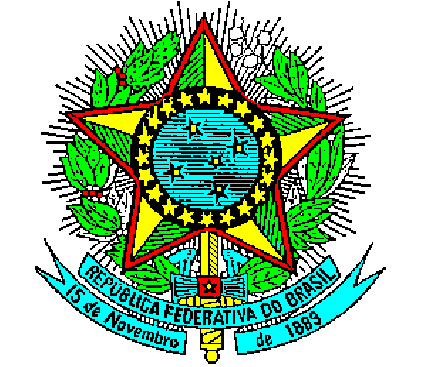 